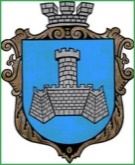 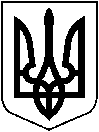 УКРАЇНАХМІЛЬНИЦЬКА МІСЬКА РАДАВІННИЦЬКОЇ ОБЛАСТІВиконавчий комітетР І Ш Е Н Н Явід “___” _____  20__ р.                                                                                № ____Про затвердження фінансового плану КП «Хмільникводоканал»     на 2024 рік  в новій редакції	Заслухавши інформацію  директора  КП «Хмільникводоканал»  Козубського В.В. про необхідність внесення змін  до  фінансового плану КП «Хмільникводоканал» на 2024 рік , в зв’язку встановленням тарифів на послуги з централізованого водопостачання та централізованого водовідведення, що надаються підприємством для населення, бюджетних установ та інших споживачів, на виконання Порядку складання, затвердження та контролю за виконанням фінансових планів підприємств міста комунальної форми власності, затвердженого рішенням виконавчого комітету міської ради від 24.05.2012 р. №159 (зі змінами), враховуючи погодження управління агроекономічного розвитку  та євроінтеграції міської ради від , фінансового управління міської ради, та попередній висновок управління житлово-комунального господарства та комунальної власності Хмільницької міської ради від, керуючись ст., ст. 29,59 Закону України «Про місцеве самоврядування в Україні» виконавчий комітет міської радиВИРІШИВ:Затвердити  фінансовий план КП «Хмільникводоканал» на 2024 рік в новій редакції, що додається.Покласти на керівника КП «Хмільникводоканал» персональну відповідальність за виконання річного фінансового плану підприємства.Рішення виконавчого комітету Хмільницької міської ради №624  від 27.10.2023р. «Про затвердження фінансового плану КП «Хмільникводоканал» на 2024 рік» вважати таким, що втратило чинність.Директору КП «Хмільникводоканал» звітувати про хід виконання фінансового плану на засіданні виконавчого комітету міської ради щоквартально до 25 числа місяця, що настає за звітним періодом. Загальному відділу Хмільницької міської ради (Прокопович О.Д.) у документах постійного зберігання зазначити факт та підставу втрати чинності рішеня виконавчого комітету Хмільницької міської ради зазначеного у п.3 цього рішення.Контроль за виконанням цього рішення покласти на заступника міського голови з питань діяльності виконавчих органів міської ради С.Б.Редчика.	Міський голова                                   	    Микола ЮРЧИШИН